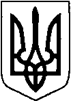 КИЇВСЬКА ОБЛАСТЬТЕТІЇВСЬКА МІСЬКА РАДАVІІІ СКЛИКАННЯТРИНАДЦЯТА СЕСІЯРІШЕННЯ    21 грудня 2021 року                                                                  №    - 13 - VIIІПро внесення змін до структури комунального закладу «Центр фізичного здоров’я населення «Спорт для всіх» Тетіївської міської ради     Відповідно до статті 32 Закону України «Про місцеве самоврядування в Україні», статті 16 Закону України «Про фізичну культуру і спорт», Постанови Кабінету міністрів України від 18 січня 2003 року № 49 «Про утворення центрів фізичного здоров’я населення «Спорт для всіх», рішення дев’ятої сесії Тетіївської міської ради восьмого скликання від 26.08.2021 №366-09-VIII «Про створення  комунального закладу «Центр фізичного здоров’я населення «Спорт для всіх»  Тетіївської міської ради»  з метою створення сприятливих умов для реалізації державної політики у сфері зміцнення здоров’я населення у фізкультурно-оздоровчих і фізкультурно-спортивних послугах за місцем проживання та відпочинку, пропаганди ведення здорового способу життя та впровадження відповідних принципів та ідеалів, залучення якомога більшої кількості широких верств населення до занять фізичною культурою та спортом, враховуючи рекомендації постійної комісії з питань соціального захисту, охорони здоров’я, освіти, культури, молоді і  спорту,  Тетіївська міська рада В И Р І Ш И Л А:1. Затвердити структуру комунального закладу  «Центр фізичного здоров’я населення «Спорт для всіх» Тетіївської міської ради в новій редакції (додаток 1).2. Визнати таким, що втратив чинність п.4 рішення дев’ятої сесії Тетіївської міської ради восьмого скликання від 26.08.2021 №366-09-VIII «Про створення  комунального закладу «Центр фізичного здоров’я населення «Спорт для всіх»  Тетіївської міської ради».3. Управлінню  фінансів Тетіївської міської ради  передбачати видатки на утримання закладу  під час формування  Тетіївського міського бюджету  на 2022 рік. 4. Контроль за виконанням цього рішення покласти на заступника міського голови з гуманітарних питань Н. Дячук та постійну депутатську  комісію з питань соціального захисту, охорони здоров’я, освіти, культури, молоді і  спорту (голова комісії – Лях О.М.).                 Міський голова                                       Богдан БАЛАГУРА